Bilder zur METAV digital-Presseinformation:Offene Community bringt Werkzeugmaschinenindustrie voran umati auf der METAV digital im Frühjahr 2021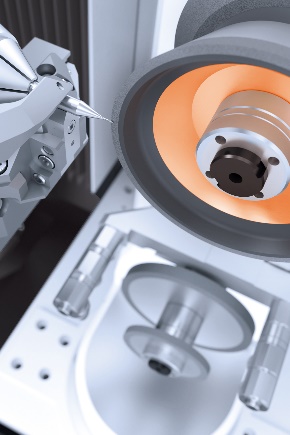 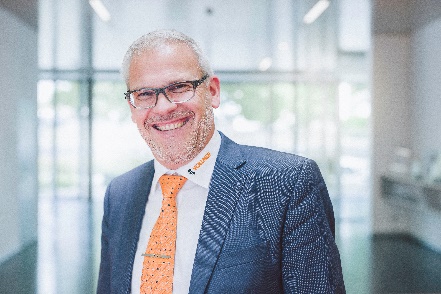 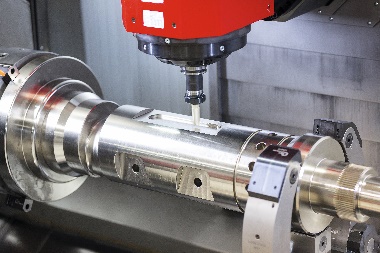 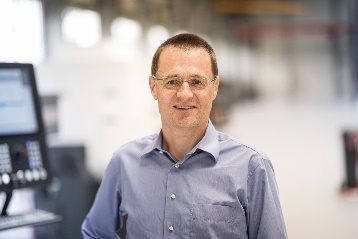 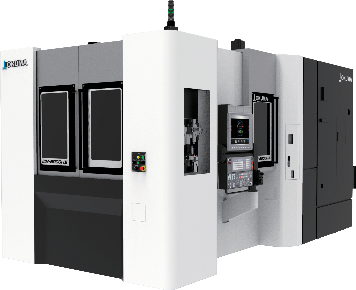 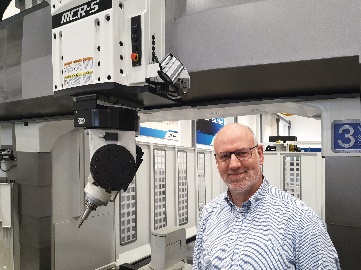 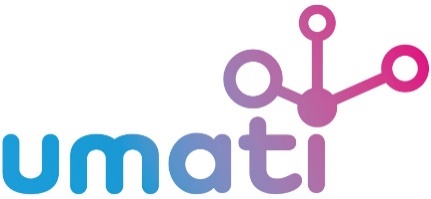 Die Bilder finden Sie in druckfähiger Version zum Download im Internet unter:https://metav-digital.de/medien#s1und https://metav-digital.de/medien